Tuesday February 24, 2015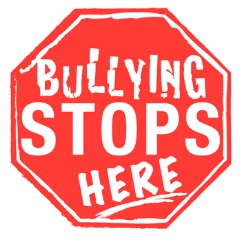 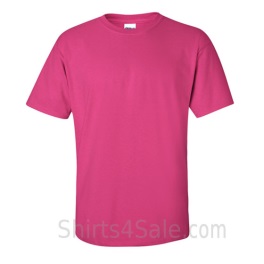 Dear KB Families, Tomorrow (Feb 25) is Anti-Bullying Day or Pink T-Shirt Day. ASES is showing their support for this worldwide anti-bullying campaign by wearing pink shirts and/or funky socks to “Sock it to Bullying”. Please help your child wear pink or mix-matched socks to help support this cause. We have discussed bullying very mildly in class and will focus on it a bit more tomorrow but feel free to have your own discussion with your child about what this might look like for someone their age. Thanks for your support. 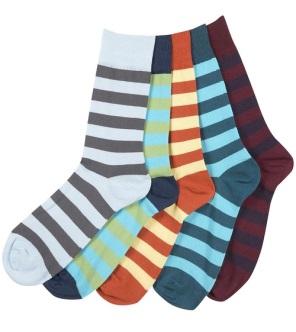 Also, just a reminder that we are skating tomorrow (Wednesday Feb 25). Please send your child with their skates and helmets in a separate bag that they can carry independently. Thanks so much, Ms. Ferren, Ms. Hewitt, and Ms. BainTuesday February 24, 2015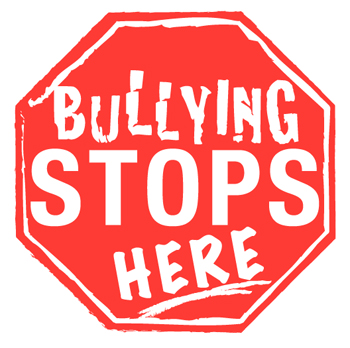 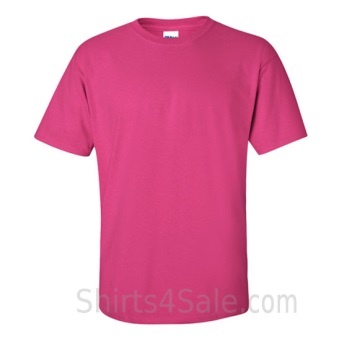 Dear KB Families, Tomorrow (Feb 25) is Anti-Bullying Day or Pink T-Shirt Day. ASES is showing their support for this worldwide anti-bullying campaign by wearing pink shirts and/or funky socks to “Sock it to Bullying”. Please help your child wear pink or mix-matched socks to help support this cause. We have discussed bullying very mildly in class and will focus on it a bit more tomorrow but feel free to have your own discussion with your child about what this might look like for someone their age. Thanks for your support. Also, just a reminder that we are skating tomorrow (Wednesday Feb 25). Please send your child with their skates and helmets in a separate bag that they can carry independently. Thanks so much, Ms. Ferren, Ms. Hewitt, and Ms. Bain